Lataa sääntökirjasovellus Apple IOS -laitteelle App Storesta .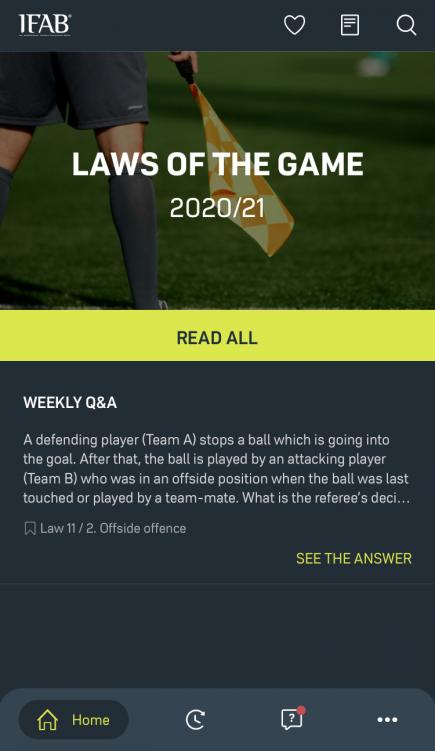 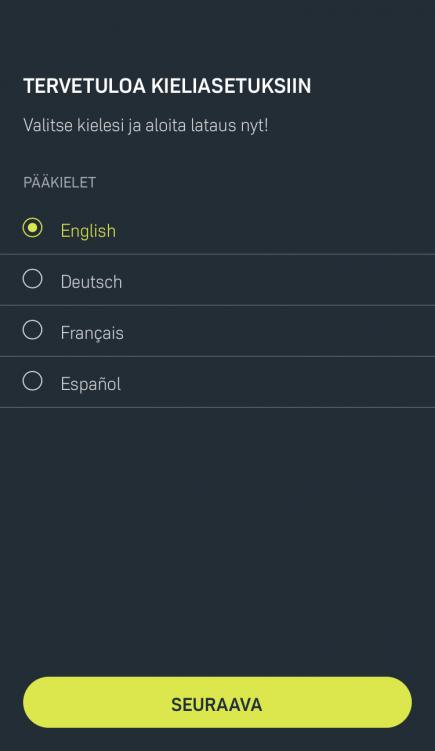 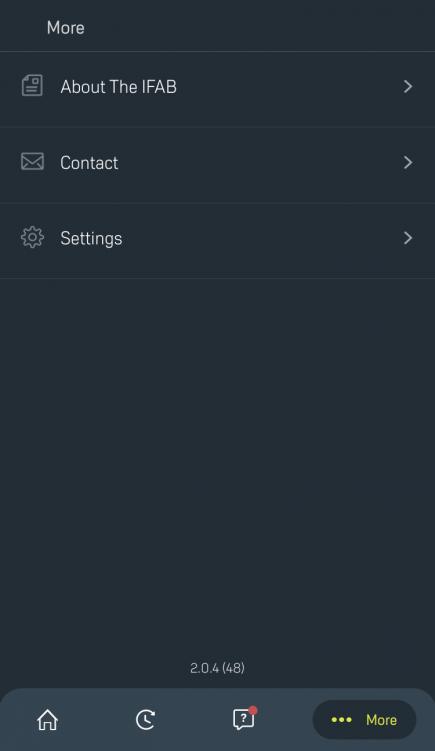 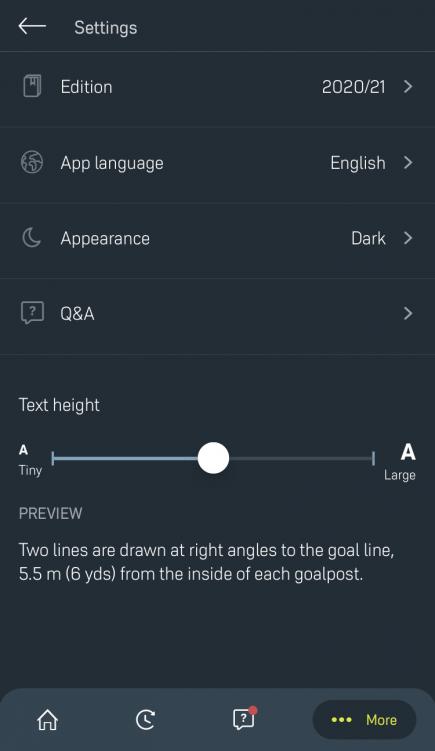 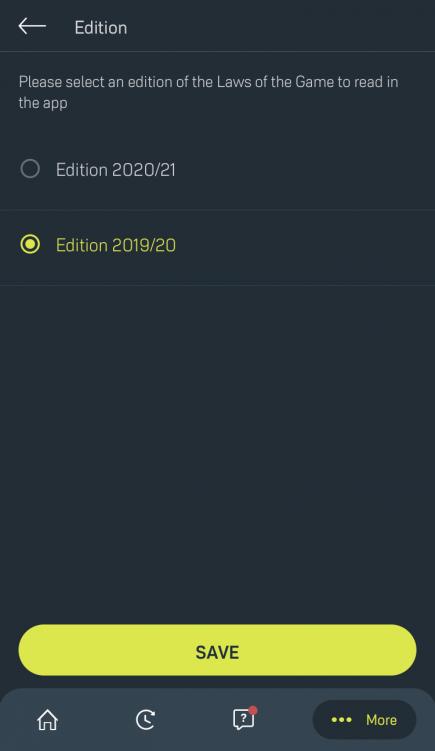 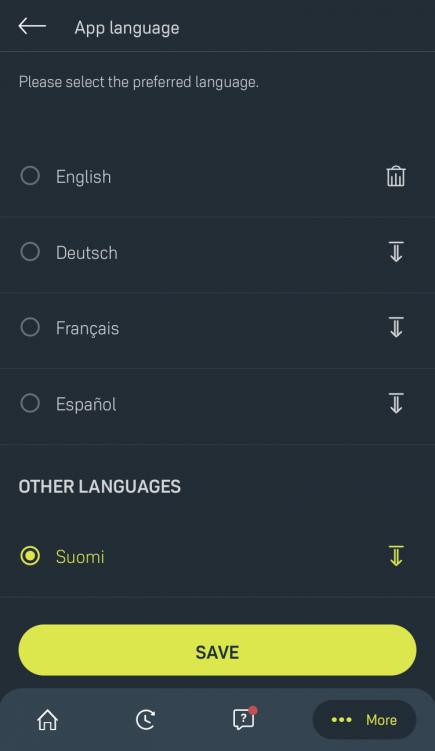 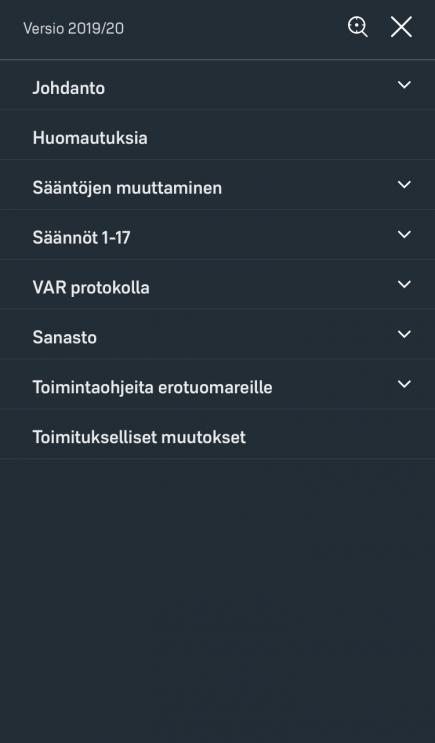 